Krzesło TAKTIK TS25 R19T ACTIV1 SM02 SHProducent: Nowy Styl                                                                                                                           Cechy i funkcje
Mechanizm: ACTIV1: synchroniczny
Oparcie: Tapicerowane, osłona: plastik
Siedzisko: Tapicerowane
Podłokietniki: R19T: 1D, ramię: czarny poliamid, nakładka: czarny polipropylen
Podstawa: TS25-BL: Ø 710 mm, 5-ramienna, czarny poliamid
Kółka: SH: Ø 50 mm, do miękkich powierzchni, samohamowne
Pianka siedziska: Cięta
Pianka oparcia: Cięta
Wykończenia
Gatunek tkaniny tapicerskiej: Sempre / Sempre Melange
Kolor tkaniny tapicerskiej: SM02 (grafit)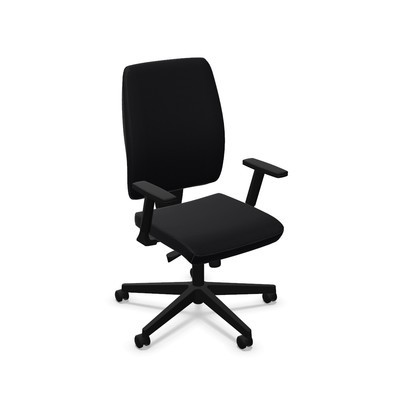 